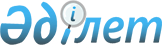 Солтүстік Қазақстан облысы Шал ақын ауданы мәслихатының 2021 жылғы 8 қаңтардағы № 56/6 "2021-2023 жылдарға арналған Шал ақын ауданы Афанасьев ауылдық округінің бюджетін бекіту туралы" шешіміне өзгерістер енгізу туралыСолтүстік Қазақстан облысы Шал ақын ауданы мәслихатының 2021 жылғы 21 сәуірдегі № 6/2 шешімі. Солтүстік Қазақстан облысының Әділет департаментінде 2021 жылғы 22 сәуірде № 7315 болып тіркелді
      Қазақстан Республикасының Бюджет кодексінің 106, 109-1-баптарына және Қазақстан Республикасының "Қазақстан Республикасындағы жергілікті мемлекеттік басқару және өзін-өзі басқару туралы" Заңының 6-бабына сәйкес Солтүстік Қазақстан облысы Шал ақын ауданының мәслихаты ШЕШІМ ҚАБЫЛДАДЫ:
      1. Солтүстік Қазақстан облысы Шал ақын ауданы мәслихатының "2021-2023 жылдарға арналған Шал ақын ауданы Афанасьев ауылдық округінің бюджетін бекіту туралы" 2021 жылғы 8 қаңтардағы № 56/6 шешіміне (Нормативтік құқықтық актілерді мемлекеттік тіркеу тізілімінде № 7024 болып тіркелген) келесі өзгерістер енгізілсін:
      1-тармақ жаңа редакцияда жазылсын:
      "1. 2021-2023 жылдарға арналған Шал ақын ауданы Афанасьев ауылдық округінің бюджеті тиісінше 1, 2, 3 - қосымшаларға сәйкес, соның ішінде 2021 жылға келесі көлемдерде бекітілсін:
      1) кірістер – 26 463 мың теңге:
      салықтық түсімдер – 1 304 мың теңге;
      салықтық емес түсімдер – 0 мың теңге;
      негізгі капиталды сатудан түсетін түсімдер – 0 мың теңге;
      трансферттер түсімі – 25 159 мың теңге;
      2) шығындар – 26 463 мың теңге;
      3) таза бюджеттік кредиттеу – 0 мың теңге: 
      бюджеттік кредиттер – 0 мың теңге;
      бюджеттік кредиттерді өтеу – 0 мың теңге;
      4) қаржы активтерімен операциялар бойынша сальдо – 0 мың теңге:
      қаржы активтерін сатып алу – 0 мың теңге;
      мемлекеттің қаржы активтерін сатудан түсетін түсімдер – 0 мың теңге;
      5) бюджет тапшылығы (профициті) – 0 мың теңге;
      6) бюджет тапшылығын қаржыландыру (профицитін пайдалану) – 0 мың теңге:
      қарыздар түсімі – 0 мың теңге;
      қарыздарды өтеу – 0 мың теңге;
      бюджет қаражатының пайдаланылатын қалдықтары – 0 мың теңге.";
      көрсетілген шешімнің 1-қосымшасы осы шешімнің қосымшасына сәйкес жаңа редакцияда жазылсын.
      2. Осы шешім 2021 жылғы 1 қаңтардан бастап қолданысқа енгізіледі. 2021 жылға арналған Шал ақын ауданы Афанасьев ауылдық округінің бюджеті
					© 2012. Қазақстан Республикасы Әділет министрлігінің «Қазақстан Республикасының Заңнама және құқықтық ақпарат институты» ШЖҚ РМК
				
      Солтүстік Қазақстан облысы
Шал ақын ауданы мәслихаты
сессиясының төрағасы

А. Амренова

      Солтүстік Қазақстан облысы
Шал ақын ауданы мәслихатының
хатшысы

О. Амрин
Солтүстік Қазақстан облысыШал ақын ауданы мәслихатының2021 жылғы 21 сәуірдегі№ 6/2 шешімінеқосымшаСолтүстік Қазақстан облысыШал ақын ауданы мәслихатының2021 жылғы 8 қантардағы№ 56/6 шешіміне1-қосымша
Санаты
Санаты
Санаты
Атауы
Сомасы мың теңге
Сыныбы
Сыныбы
Атауы
Сомасы мың теңге
Кіші сыныбы
Атауы
Сомасы мың теңге
1) Кірістер:
26 463
1
Салықтық түсімдер
1 304
04
Меншiкке салынатын салықтар
1 304
1
Мүлiкке салынатын салықтар
19
3
Жер салығы
183
4
Көлiк құралдарына салынатын салық
1 102
4
Трансферттердің түсімдері
25 159
02
Мемлекеттiк басқарудың жоғары тұрған органдарынан түсетiн трансферттер
25 159
3
Аудандардың (облыстық маңызы бар қаланың) бюджетінен трансферттер
25 159
Функционалдық топ
Функционалдық топ
Функционалдық топ
Атауы
Сомасы мың теңге
Бюджеттік бағдарламалардыңәкімшісі
Бюджеттік бағдарламалардыңәкімшісі
Атауы
Сомасы мың теңге
Бағдарлама
Атауы
Сомасы мың теңге
2) Шығындар:
26 463
01
Жалпы сипаттағы мемлекеттiк қызметтер
15 856
124
Аудандық маңызы бар қала, ауыл, кент, ауылдық округ әкімінің аппараты
15 856
001
Аудандық маңызы бар қала, ауыл, кент, ауылдық округ әкімінің қызметін қамтамасыз ету жөніндегі қызметтер
15 856
022
Мемлекеттік органның күрделі шығыстары
4 800
07
Тұрғын үй-коммуналдық шаруашылық
3 985
124
Аудандық маңызы бар қала, ауыл, кент, ауылдық округ әкімінің аппараты
3 985
008
Елді мекендердегі көшелерді жарықтандыру
985
009
Елді мекендердің санитариясын қамтамасыз ету
3 000
12
Көлiк және коммуникация
625
124
Аудандық маңызы бар қала, ауыл, кент, ауылдық округ әкімінің аппараты
625
013
Аудандық маңызы бар қалаларда, ауылдарда, кенттерде, ауылдық округтерде автомобиль жолдарының жұмыс істеуін қамтамасыз ету
625
13
Басқалар
1 197
124
Аудандық маңызы бар қала, ауыл, кент, ауылдық округ әкімінің аппараты
1 197
040
Өңірлерді дамытудың 2025 жылға дейінгі мемлекеттік бағдарламасы шеңберінде өңірлерді экономикалық дамытуға жәрдемдесу бойынша шараларды іске асыруға ауылдық елді мекендерді жайластыруды шешуге арналған іс-шараларды іске асыру
1 197
3) Таза бюджеттік кредиттеу
0
Бюджеттік кредиттер
0
Бюджеттік кредиттерді өтеу
0
4) Қаржы активтерімен операциялар бойынша сальдо
0
Қаржы активтерін сатып алу
0
Мемлекеттің қаржы активтерін сатудан түсетін түсімдер
0
5) Бюджет тапшылығы (профициті)
0
6) Бюджет тапшылығын қаржыландыру (профицитін пайдалану)
0
Қарыздар түсімдері
0
Қарыздарды өтеу
0
Санаты
Санаты
Санаты
Атауы
Сомасы мың теңге
Сыныбы
Сыныбы
Атауы
Сомасы мың теңге
Кіші сыныбы
Атауы
Сомасы мың теңге
8
Бюджет қаражатының пайдаланылатын қалдықтары
0
01
Бюджет қаражаты қалдықтары
0
1
Бюджет қаражатының бос қалдықтары
0